/08 RM02857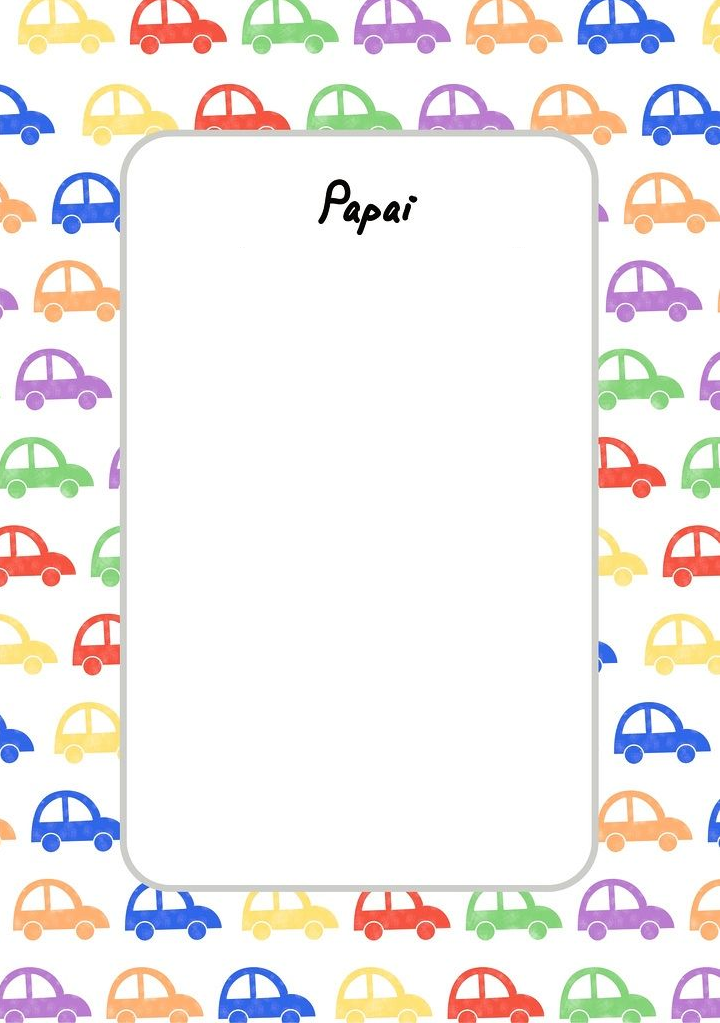 